Publicado en Bilbao el 15/11/2018 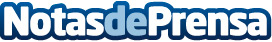 El museo de coches clásicos Torre de Loizaga en la Feria Retro Clásica de BilbaoRetro Clásica Bilbao exhibirá en el BEC 4 piezas seleccionadas del museo Torre de Loizaga. El museo de automóviles clásicos participará con un Gladiator 1900, un Ford T Tourer Race 1908, un De Dion Bouton 1908 y un Delaunay Belleville 10 HP Roi des Belges 1907. Torre de Loizaga ha sido el primer museo de nuestro país en ser nominado finalista en la categoría del Mejor Museo del Año en los Historic Motoring AwardsDatos de contacto:Gustavo EgusquizaNota de prensa publicada en: https://www.notasdeprensa.es/el-museo-de-coches-clasicos-torre-de-loizaga Categorias: Historia Motociclismo Automovilismo País Vasco Entretenimiento Industria Automotriz http://www.notasdeprensa.es